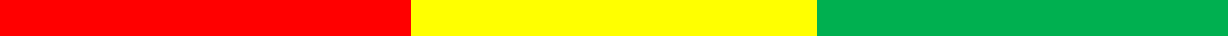 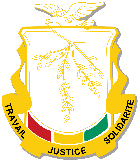 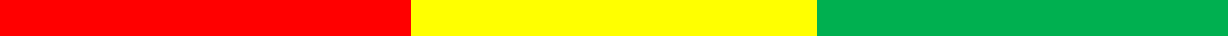 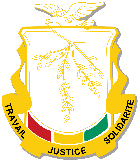 COMMUNIQUELe Ministère des Travaux Publics porte à la connaissance des usagers de la route nationale N°3 Conakry-Dubreka que, dans le cadre de l’entretien périodique des ponts métalliques de TANENE, des travaux sont entrepris depuis le Dimanche 26 Mai 2019 pour une durée d’un (1) mois.A cet effet, la circulation sera interrompue durant les heures de travail (excepté les Samedis), conformément au programme suivant :08h-11h12h-14h15h-18hLe Ministère des Travaux Publics s’excuse du désagrément que ces travaux pourraient entrainer et demande aux usagers de respecter les signalisations pour leur sécurité et celle des travailleurs.La Cellule de Communication